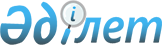 О преобразовании Республиканского государственного предприятия "Атырауэнерго"Постановление Правительства Республики Казахстан от 24 октября 1996 г. N 1295

      В целях развития финансовой и хозяйственной деятельности энергетики в Атырауской области, обеспечения региона надежным и бесперебойным энергоснабжением Правительство Республики Казахстан постановляет: 

      1. Государственному комитету Республики Казахстан по управлению государственным имуществом совместно с Министерством энергетики и угольной промышленности Республики Казахстан в месячный срок в установленном законодательством порядке преобразовать Республиканское государственное предприятие "Атырауэнерго" в акционерное общество открытого типа. 

      Передать объекты социальной сферы в установленном законодательством порядке местным исполнительным органам. 

      2. Государственный пакет акций создаваемого акционерного общества открытого типа реализуется Государственным комитетом Республики Казахстан по приватизации по согласованию с Правительством Республики Казахстан. 

      3. Исключить из Перечня государственных предприятий и структурных подразделений энергетических систем Министерства энергетики и угольной промышленности Республики Казахстан, передаваемых в коммунальную собственность в 1996 году, приложения 1 к постановлению Правительства Республики Казахстан от 30 мая 1996 г. N 663 P960663_ "О программе приватизации и реструктуризации в электроэнергетике" (САПП Республики Казахстан, 1996 г., N 25, ст. 210) строку: 

      "Атырауские тепловые сети с РК (Атырауэнерго)". 

      4. Утратил силу постановлением Правительства РК от 05.08.2013 № 796.

 

      Премьер-Министр

      Республики Казахстан

 
					© 2012. РГП на ПХВ «Институт законодательства и правовой информации Республики Казахстан» Министерства юстиции Республики Казахстан
				